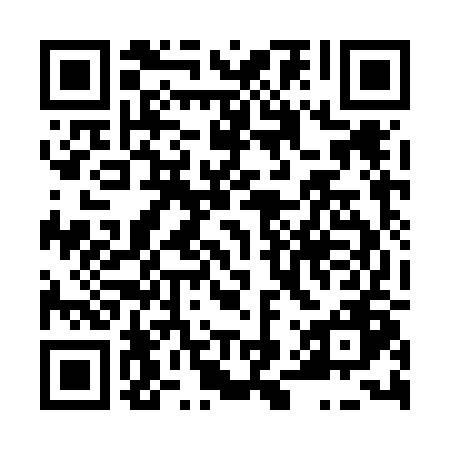 Prayer times for Bludovice, Czech RepublicWed 1 May 2024 - Fri 31 May 2024High Latitude Method: Angle Based RulePrayer Calculation Method: Muslim World LeagueAsar Calculation Method: HanafiPrayer times provided by https://www.salahtimes.comDateDayFajrSunriseDhuhrAsrMaghribIsha1Wed3:045:2312:435:498:0510:142Thu3:015:2112:435:508:0610:163Fri2:585:1912:435:508:0810:194Sat2:555:1712:435:518:0910:225Sun2:525:1612:435:528:1110:256Mon2:495:1412:435:538:1210:277Tue2:455:1312:435:548:1410:308Wed2:425:1112:435:558:1510:339Thu2:395:0912:435:568:1710:3610Fri2:365:0812:435:578:1810:3911Sat2:335:0612:435:588:2010:4112Sun2:295:0512:435:588:2110:4413Mon2:275:0312:435:598:2310:4714Tue2:275:0212:436:008:2410:5015Wed2:265:0112:436:018:2510:5116Thu2:264:5912:436:028:2710:5217Fri2:254:5812:436:038:2810:5318Sat2:254:5712:436:038:2910:5319Sun2:244:5512:436:048:3110:5420Mon2:244:5412:436:058:3210:5421Tue2:234:5312:436:068:3310:5522Wed2:234:5212:436:068:3510:5623Thu2:224:5112:436:078:3610:5624Fri2:224:5012:436:088:3710:5725Sat2:224:4912:436:098:3810:5726Sun2:214:4812:436:098:3910:5827Mon2:214:4712:436:108:4110:5828Tue2:214:4612:446:118:4210:5929Wed2:204:4512:446:118:4310:5930Thu2:204:4412:446:128:4411:0031Fri2:204:4412:446:138:4511:01